                                                 Escola Municipal de Educação Básica Augustinho Marcon                                                 Catanduvas (SC), agosto de 2020.                                                 Diretora: Tatiana M. Tatiana M. Bittencourt Menegat                                                 Assessora Técnica-Pedagógica: Maristela Apª Borella Baraúna                                                                    Assessora Técnica-Administrativa: Margarete Petter Dutra                                                 Professora: Franciely Amaro Ferreira                                                 Disciplina: PROSEDI                                                 Turma: 1° ano- VespertinoAULA 03- SEQUÊNCIA DIDÁTICA: A LUDICIDADE NOS CONTOS DE FADAS 03/08/2020 A 07/08/2020ORIGAMI DA CHAPEUZINHO VERMELHO E DO LOBOOBJETIVO DA ATIVIDADE: O ORIGAMI PERMITE O ESTÍMULO DA CRIATIVIDADE, AUMENTO DA CAPACIDADE DE CONCENTRAÇÃO, DESENVOLVIMENTO DA COORDENAÇÃO MOTORA E MOTRICIDADE FINA.1° PASSO:  FAÇA  2 CÍRCULOS UM MAIOR E OUTRO MENOR, DEPOIS RECORTE-OS E PINTE UM DOS LADOS DE VERMELHO.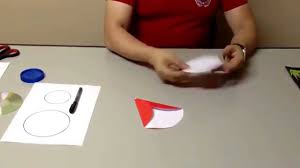 2° PASSO: COM O CÍRCULO MENOR  FAÇA A FACE DA CHAPEUZINHO: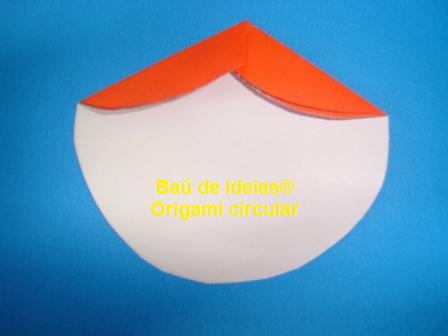 3° PASSO: COM O CÍRCULO MAIOR  FAÇA O CORPO DA CHAPEUZINHO: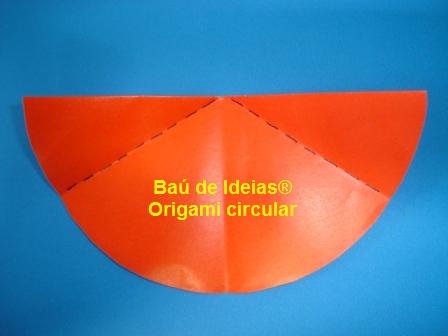 4° PASSO: AGORA, DESENHE OS OLHOS, A BOCA, O NARIZ, OS BRAÇOS E AS PERNAS DA CHAPEUZINHO.  O ORIGAMI DA CHAPEUZINHO VOCÊ PODE ENCONTRAR NESSE LINK: https://www.youtube.com/watch?v=5q4DCd8gbFE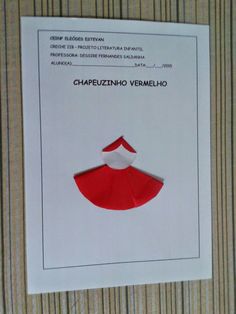 TAMBÉM COMO SUGESTÃO SEGUE O ORIGAMI DO LOBO, NESTE CASO USE UM QUADRADO PARA INICIAR A DOBRADURA. BOA ATIVIDADE!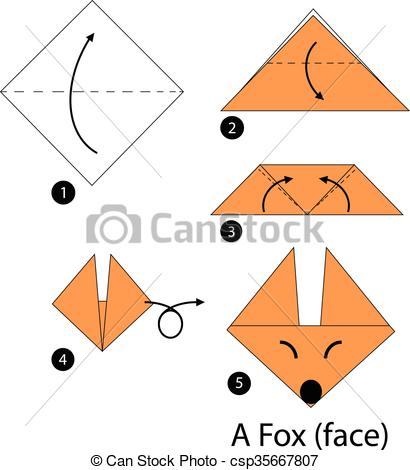 